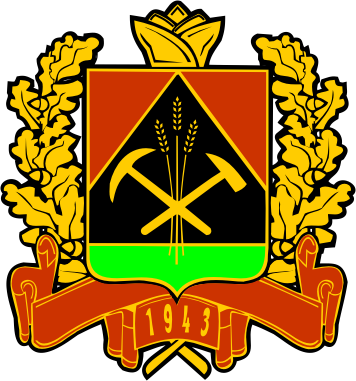 КОЛЛЕГИЯАДМИНИСТРАЦИИ КЕМЕРОВСКОЙ ОБЛАСТИРАСПОРЯЖЕНИЕот « 14 » марта 2019 г.  № 156-рг. КемеровоО внесении изменения в распоряжение Коллегии Администрации Кемеровской области от 18.01.2019 № 14-р «Об утверждении плана мероприятий («дорожной карты») «Создание в Кемеровской области системы долговременного ухода за гражданами пожилого возраста и инвалидами» на 2019 - 2021 годы»1. Внести в раздел 7 плана мероприятий («дорожной карты») «Создание в Кемеровской области системы долговременного ухода за гражданами пожилого возраста и инвалидами» на 2019 – 2021 годы, утвержденного распоряжением Коллегии Администрации Кемеровской области от 18.01.2019 № 14-р, изменение, изложив строку 2.1 в следующей редакции: «».2. Настоящее распоряжение подлежит опубликованию на сайте «Электронный бюллетень Коллегии Администрации Кемеровской области».3. Контроль за исполнением настоящего распоряжения возложить на заместителя Губернатора Кемеровской области (по вопросам социального развития) Е.И. Малышеву.4. Настоящее распоряжение вступает в силу со дня подписания.ГубернаторКемеровской области						             С.Е. Цивилев2.1Определение перечня медицинских организаций и организаций социального обслуживания, расположенных на территории Кемеровской области и участвующих в пилотном проекте по созданию системы долговременного ухода за гражданами пожилого возраста и инвалидами2019 годДепартамент социальной защиты населения Кемеровской области, департамент охраны здоровья населения Кемеровской области